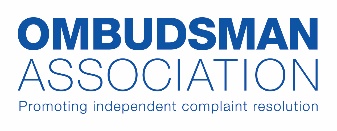 Declaration of Interests2023-2024NAME:  Mariette HughesI hereby declare the following interests (please state ‘None’ in each case where there are no interests).Employment:Service Complaints Ombudsman for the Armed Forces (SCOAF)Interests in OA member organisations:NoneGeneral business interests:NoneInterests of close family members, close associates or persons living in the same household who have interests related to the OA’s business:NoneOther matters to note:None